School Official Use and Chronology Section: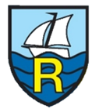 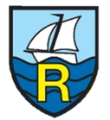 Riverside Primary School Complaint FormPlease note that this complaint form can be recorded at any stage on this form but will be a requirement at stage two of this procedure.Riverside Primary School Complaint FormPlease note that this complaint form can be recorded at any stage on this form but will be a requirement at stage two of this procedure.Riverside Primary School Complaint FormPlease note that this complaint form can be recorded at any stage on this form but will be a requirement at stage two of this procedure.Riverside Primary School Complaint FormPlease note that this complaint form can be recorded at any stage on this form but will be a requirement at stage two of this procedure.Please complete and return to school office, wither for the attention of the head teacher or clerk of governors (as appropriate in line with the school’s complaints policy).  School will acknowledge receipt and explain what action will be taken next, possibly including arrangements for an investigation.If your complaint has a number of sections or aspects, please complete a separate form for each aspect.  If there is insufficient space in any section of the form, please use numbered separate sheets of paper. Form can be downloaded from school’s website or printed for you via the school office.School can provide assistance with completing this form if required.Please complete and return to school office, wither for the attention of the head teacher or clerk of governors (as appropriate in line with the school’s complaints policy).  School will acknowledge receipt and explain what action will be taken next, possibly including arrangements for an investigation.If your complaint has a number of sections or aspects, please complete a separate form for each aspect.  If there is insufficient space in any section of the form, please use numbered separate sheets of paper. Form can be downloaded from school’s website or printed for you via the school office.School can provide assistance with completing this form if required.Please complete and return to school office, wither for the attention of the head teacher or clerk of governors (as appropriate in line with the school’s complaints policy).  School will acknowledge receipt and explain what action will be taken next, possibly including arrangements for an investigation.If your complaint has a number of sections or aspects, please complete a separate form for each aspect.  If there is insufficient space in any section of the form, please use numbered separate sheets of paper. Form can be downloaded from school’s website or printed for you via the school office.School can provide assistance with completing this form if required.Please complete and return to school office, wither for the attention of the head teacher or clerk of governors (as appropriate in line with the school’s complaints policy).  School will acknowledge receipt and explain what action will be taken next, possibly including arrangements for an investigation.If your complaint has a number of sections or aspects, please complete a separate form for each aspect.  If there is insufficient space in any section of the form, please use numbered separate sheets of paper. Form can be downloaded from school’s website or printed for you via the school office.School can provide assistance with completing this form if required.Your name:                                         Address:Pupil’s name (if relevant):Address:Your relationship to the pupil (if relevant):Address:Contact Telephone number(s)E-mail address:Your signature:Date:Section 1: Details of your complaintSection 1: Details of your complaintQ1. Is your complaint related to any specific school policy/practice?Q2.  Is your complaint related to any specific staff?Please provide details of your complaint below:Please provide details of your complaint below:Q3:  What action, if any, have you already taken to try and resolve your complaint. (Who did you speak to and what was the response)?Q3:  What action, if any, have you already taken to try and resolve your complaint. (Who did you speak to and what was the response)?Q4:  What actions do you feel might resolve the problem at this stage?Q4:  What actions do you feel might resolve the problem at this stage?Q5:  Are you attaching any paperwork? If so, please give details.Q5:  Are you attaching any paperwork? If so, please give details.Date Complaint ReceivedDate Complaint ReceivedBy Whom:By Whom:Date acknowledgement sent:Date acknowledgement sent:Assigned Complaint Manager:Assigned Complaint Manager:Stage One NotesWas the complaint resolved at this stage?Stage One NotesWas the complaint resolved at this stage?YesNoStage Two NotesWas the complaint resolved at this stage?  Stage Two NotesWas the complaint resolved at this stage?  YesNoStage Three NotesWas the complaint resolved at this stage?Stage Three NotesWas the complaint resolved at this stage?YesNoComplaint form filed after completion by:Date: